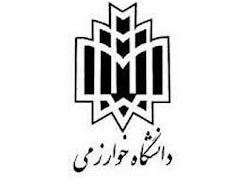 فرم درخواست انصراف از پذیرش در مقطع کارشناسی ارشد بدون آزمون (سهمیه استعدادهای درخشان)دانشگاه خوارزمی در سال تحصیلی 1400-99اینجانب .............................................. فرزند ................................ تاریخ تولد ........................ شماره ملی ............................................. سریال شناسنامه..................... صادره از .......................... پذیرفته شده رشته .................................. گرایش............................. مقطع کارشناسی ارشد بدون آزمون دانشگاه خوارزمی سال تحصیلی 1400-99 ، بدین وسیله انصراف قطعی خود از پذیرش در این دانشگاه را اعلام می‌دارم و متعهد میشوم در صورت انصراف، به هیچ عنوان امکان بازگشت مجدد و ثبت‌نام در رشته مذکور و هرگونه رشته دیگر از طریق استعدادهای درخشان را در دانشگاه خوارزمی نداشته باشم. امضاءتاریخاثر انگشت